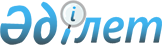 "2011-2013 жылдарға арналған аудандық бюджет туралы" Қордай аудандық мәслихатының 2010 жылғы 24 желтоқсандағы № 34-4 шешіміне өзгерістер енгізу туралы
					
			Күшін жойған
			
			
		
					Жамбыл облысы Қордай аудандық мәслихатының 2011 жылғы 27 тамыздағы N 40-2 Шешімі. Жамбыл облысы Қордай ауданының Әділет басқармасында 2011 жылғы 06 қыркүйекте 6-5-127 нөмірімен тіркелді. Қолданылу мерзімінің аяқталуына байланысты күші жойылды (Жамбыл облыстық Әділет департаментінің 2013 жылғы 11 наурыздағы N 2-2-17/388 хаты)      Ескерту. Қолданылу мерзімінің аяқталуына байланысты күші жойылды (Жамбыл облыстық Әділет департаментінің 11.03.2013 № 2-2-17/388 хаты).

      РҚАО ескертпесі:

      Мәтінде авторлық орфография және пунктуация сақталған.

      Қазақстан Республикасының 2008 жылғы 4 желтоқсандағы Бюджет кодексінің 109-бабына, «Қазақстан Республикасындағы жергілікті мемлекеттік басқару және өзін-өзі басқару туралы» Қазақстан Республикасының 2001 жылғы 23 қаңтардағы Заңының 6-бабына сәйкес және «2011 – 2013 жылдарға арналған облыстық бюджет туралы» Жамбыл облыстық мәслихатының 2010 жылғы 13 желтоқсандағы № 30-3 шешіміне өзгерістер енгізу туралы» Жамбыл облыстық мәслихатының 2011 жылғы 18 тамыздағы № 38-2 шешімі (нормативтік құқықтық актілерді мемлекеттік тіркеу Тізілімінде № 1793 болып тіркелген) негізінде аудандық мәслихат ШЕШІМ ЕТТІ:



      1. «2011-2013 жылдарға арналған аудандық бюджет туралы» Қордай аудандық мәслихатының 2010 жылғы 24 желтоқсандағы № 34-4 шешіміне (нормативтік құқықтық актілерді мемлекеттік тіркеу Тізілімінде № 6-5-114 болып тіркелген, 2011 жылғы 15 қаңтарда № 9-10 аудандық «Қордай шамшырағы» - «Кордайский маяк» газетінде жарияланған) келесі өзгерістер  енгізілсін:



      1 тармақта:

      1) тармақшада:

      «7584736» сандары «7543863» сандарымен ауыстырылсын;

      «1062311» сандары «1071792» сандарымен ауыстырылсын;

      «6369810» сандары «6319456» сандарымен ауыстырылсын;

      2) тармақшада:

      «7624218» сандары «7583345» сандарымен ауыстырылсын.



      Аталған шешімнің 1 және 5 қосымшалары осы шешімнің 1 және 2 қосымшаларына сәйкес жаңа редакцияда мазмұндалсын.



      2. Осы шешім Әділет органдарында мемлекеттік тіркеуден өткен күннен бастап күшіне енеді және 2011 жылдың 1 қаңтарынан қолданысқа енгізіледі.      Аудандық мәслихат сессиясының 

      төрағасы, мәслихат хатшысы                 Т. Сүгірбай

Қордай аудандық мәслихатының

2011 жылғы 27 тамыздағы

№ 40-2 шешіміне 1 – қосымшаҚордай аудандық мәслихатының

2010 жылғы 24 желтоқсандағы

№ 34-4 шешіміне 1 – қосымша 2011 жылға арналған аудандық бюджет(мың теңге)

Қордай аудандық мәслихатының

2011 жылғы 27 тамыздағы

№ 40-2 шешіміне 2 - қосымшаҚордай аудандық мәслихатының

2010 жылғы 24 желтоқсандағы

№ 34-4 шешіміне 5 - қосымша

  2011-2013 жылдарға арналған аудандық бюджеттен ауылдық округтерге бағдарламалар бойынша бөлінген қаражат көлемдерінің тізбесімың теңгекестенің жалғасы:кестенің жалғасы:
					© 2012. Қазақстан Республикасы Әділет министрлігінің «Қазақстан Республикасының Заңнама және құқықтық ақпарат институты» ШЖҚ РМК
				СанатыСанатыСанатыСанатыСомасыСыныбыСыныбыСыныбыСомасыІшкі сыныбыІшкі сыныбыСомасыАтауыСомасы123451. КІРІСТЕР7 543 8631САЛЫҚТЫҚ ТҮСІМДЕР1 071 79201Табыс салығы132 9852Жеке табыс салығы132 98503Әлеуметтік салық101 8241Әлеуметтік салық101 82404Меншікке салынатын салықтар780 4651Мүлікке салынатын салықтар647 5943Жер салығы16 0304Көлік құралдарына салынатын салық108 0425Бірыңғай жер салығы8 79905Тауарларға, жұмыстарға және қызметтерге салынатын ішкі салықтар41 4212Акциздер21 7023Табиғи және басқа да ресурстарды пайдаланғаны үшін түсетін түсімдер5 0954Кәсіпкерлік және кәсіби қызметті жүргізгені үшін алынатын алымдар12 1595Тіркелген салық2 46508Заңдық мәнді іс-әрекеттерді жасағаны және (немесе) оған уәкілеттігі бар мемлекеттік органдар немесе лауазымды адамдар құжаттар бергені үшін алынатын міндетті төлемдер15 0971Мемлекеттік баж15 0972САЛЫҚТЫҚ ЕМЕС ТҮСІМДЕР104 58201Мемлекет меншіктен түсетін кірістер3311Мемлекеттік кәсіпорындардың таза кірісі бөлігінің түсімдері245Мемлекет меншігіндегі мүлікті жалға беруден түсетін кірістер30704Мемлекеттік бюджеттен қаржыландырылатын, сондай-ақ Қазақстан Республикасы Ұлттық Банкінің бюджетінен (шығыстар сметасынан) ұсталатын және қаржыландырылатын мемлекеттік мекемелер салатын айыппұлдар, өсімпұлдар, санкциялар, өндіріп алулар52 9771Мұнай секторы ұйымдарынан түсетін түсімдерді қоспағанда, мемлекеттік бюджеттен қаржыландырылатын, сондай-ақ Қазақстан Республикасы Ұлттық Банкінің бюджетінен (шығыстар сметасынан) ұсталатын және қаржыландырылатын мемлекеттік мекемелер салатын айыппұлдар, өсімпұлдар, санкциялар, өндіріп алулар52 97706Басқа да салықтық емес түсiмдер51 2741Басқа да салықтық емес түсiмдер51 2743НЕГІЗГІ КАПИТАЛДЫ САТУДАН ТҮСЕТІН ТҮСІМДЕР48 03301Мемлекеттік мекемелерге бекітілген мемлекеттік мүлікті сату331Мемлекеттік мекемелерге бекітілген мемлекеттік мүлікті сату3303Жердi және материалдық емес активтердi сату48 0001Жер учаскелерін сатудан түсетін түсімдер45 0002Жер учаскелерін жалдау құқығын сатқаны үшін төлем3 0004ТРАНСФЕРТТЕР ТҮСІМІ6 319 45602Мемлекеттiк басқарудың жоғары тұрған органдарынан түсетiн трансферттер6 319 4562Облыстық бюджеттен түсетiн трансферттер6 319 456Функционалдық топБюджеттік бағдарламалардың әкімшісіБағдарламаАтауыФункционалдық топБюджеттік бағдарламалардың әкімшісіБағдарламаАтауыФункционалдық топБюджеттік бағдарламалардың әкімшісіБағдарламаАтауыФункционалдық топБюджеттік бағдарламалардың әкімшісіБағдарламаАтауыСомасы, мың теңге111232. ШЫҒЫНДАР7 583 34501Жалпы сипаттағы мемлекеттiк қызметтер335 168112Аудан (облыстық маңызы бар қала) мәслихатының аппараты14 936001Аудан (облыстық маңызы бар қала) мәслихатының қызметін қамтамасыз ету жөніндегі қызметтер14 936122Аудан (облыстық маңызы бар қала) әкімінің аппараты71 463001Аудан (облыстық маңызы бар қала) әкімінің қызметін қамтамасыз ету жөніндегі қызметтер59 333002Ақпараттық жүйелер құру3 152003Мемлекеттік органдардың күрделі шығыстары8 978123Қаладағы аудан, аудандық маңызы бар қала, кент, ауыл (село), ауылдық (селолық) округ әкімінің аппараты216 603001Қаладағы аудан, аудандық маңызы бар қаланың, кент, ауыл (село), ауылдық (селолық) округ әкімінің қызметін қамтамасыз ету жөніндегі қызметтер206 033022Мемлекеттік органдардың күрделі шығыстары10 570452Ауданның (облыстық маңызы бар қаланың) қаржы бөлімі16 875001Аудандық бюджетті орындау және коммуналдық меншікті (облыстық манызы бар қала) саласындағы мемлекеттік саясатты іске асыру жөніндегі қызметтер16 875453Ауданның (облыстық маңызы бар қаланың) экономика және бюджеттік жоспарлау бөлімі15 291001Экономикалық саясатты, мемлекеттік жоспарлау жүйесін қалыптастыру және дамыту және ауданды (облыстық маңызы бар қаланы) басқару саласындағы мемлекеттік саясатты іске асыру жөніндегі қызметтер14 941004Мемлекеттік органдардың күрделі шығыстары35002Қорғаныс83122Аудан (облыстық маңызы бар қала) әкімінің аппараты83005Жалпыға бірдей әскери міндетті атқару шеңберіндегі іс-шаралар8303Қоғамдық тәртіп, қауіпсіздік, құқықтық, сот, қылмыстық-атқару қызметі2 634458Ауданның (облыстық маңызы бар қаланың) тұрғын үй-коммуналдық шаруашылығы, жолаушылар көлігі және автомобиль жолдары бөлімі2 634021Елдi мекендерде жол жүрісі қауiпсiздiгін қамтамасыз ету2 63404Бiлiм беру6 076 067471Ауданның (облыстық маңызы бар қаланың) білім, дене шынықтыру және спорт бөлімі460 816003Мектепке дейінгі тәрбие ұйымдарының қызметін қамтамасыз ету422 324025Мектеп мұғалімдеріне және мектепке дейінгі ұйымдардың тәрбиешілеріне біліктілік санаты үшін қосымша ақы көлемін ұлғайту38 492123Қаладағы аудан, аудандық маңызы бар қала, кент, ауыл (село), ауылдық (селолық) округ әкімінің аппараты5 364005Ауылдық (селолық) жерлерде балаларды мектепке дейін тегін алып баруды және кері алып келуді ұйымдастыру5 364471Ауданның (облыстық маңызы бар қаланың) білім, дене шынықтыру және спорт бөлімі3 557 065004Жалпы білім беру3 404 865005Балалар мен жеткіншектерге қосымша білім беру152 200471Ауданның (облыстық маңызы бар қаланың) білім, дене шынықтыру және спорт бөлімі19 261007Кәсіптік оқытуды ұйымдастыру19 261466Ауданның (облыстық маңызы бар қаланың) сәулет, қала құрылысы және құрылыс бөлімі1 890 126037Білім беру объектілерін салу және реконструкциялау1 890 126471Ауданның (облыстық маңызы бар қаланың) білім, дене шынықтыру және спорт бөлімі143 435008Ауданның (облыстық маңызы бар қаланың) мемлекеттік білім беру мекемелерінде білім беру жүйесін ақпараттандыру11 200009Ауданның (облыстық маңызы бар қаланың) мемлекеттік білім беру мекемелер үшін оқулықтар мен оқу-әдiстемелiк кешендерді сатып алу және жеткізу31 825010Аудандық (қалалық) ауқымдағы мектеп олимпиадаларын және мектептен тыс іс-шараларды өткiзу508016Өңірлік жұмыспен қамту және кадрларды қайта даярлау стратегиясын іске асыру шеңберінде білім беру объектілерін күрделі, ағымды жөндеу54 049020Жетім баланы (жетім балаларды) және ата-аналарының қамқорынсыз қалған баланы (балаларды) күтіп-ұстауға асыраушыларына ай сайынғы ақшалай қаражат төлемдері28 353023Үйде оқытылатын мүгедек балаларды жабдықпен, бағдарламалық қамтыммен қамтамасыз ету17 50006Әлеуметтiк көмек және әлеуметтiк қамсыздандыру383 468123Қаладағы аудан, аудандық маңызы бар қала, кент, ауыл (село), ауылдық (селолық) округ әкімінің аппараты16 909003Мұқтаж азаматтарға үйінде әлеуметтік көмек көрсету16 909451Ауданның (облыстық маңызы бар қаланың) жұмыспен қамту және әлеуметтік бағдарламалар бөлімі333 910002Еңбекпен қамту бағдарламасы99 900004Ауылдық жерлерде тұратын денсаулық сақтау, білім беру, әлеуметтік қамтамасыз ету, мәдениет және спорт мамандарына отын сатып алуға Қазақстан Республикасының заңнамасына сәйкес әлеуметтік көмек көрсету28 260005Мемлекеттік атаулы әлеуметтік көмек35 070006Тұрғын үй көмегі4 155007Жергілікті өкілетті органдардың шешімі бойынша мұқтаж азаматтардың жекелеген топтарына әлеуметтік көмек27 950010Үйден тәрбиеленіп оқытылатын мүгедек балаларды материалдық қамтамасыз ету6 985015Зейнеткерлер мен мүгедектерге әлеуметтiк қызмет көрсету аумақтық орталығы4 20001618 жасқа дейінгі балаларға мемлекеттік жәрдемақылар101 450017Мүгедектерді оңалту жеке бағдарламасына сәйкес, мұқтаж мүгедектерді міндетті гигиеналық құралдарымен қамтамасыз етуге және ымдау тілі мамандарының, жеке көмекшілердің қызмет көрсету9 464023Жұмыспен қамту орталықтарының қызметін қамтамасыз ету16 476451Ауданның (облыстық маңызы бар қаланың) жұмыспен қамту және әлеуметтік бағдарламалар бөлімі32 649001Жергілікті деңгейде халық үшін әлеуметтік бағдарламаларды жұмыспен қамтуды қамтамасыз етуді іске асыру саласындағы мемлекеттік саясатты іске асыру жөніндегі қызметтер26 857011Жәрдемақыларды және басқа да әлеуметтік төлемдерді есептеу, төлеу мен жеткізу бойынша қызметтерге ақы төлеу1 592021Мемлекеттік органдардың күрделі шығыстары4 20007Тұрғын үй-коммуналдық шаруашылық250 025466Ауданның (облыстық маңызы бар қаланың) сәулет, қала құрылысы және құрылыс бөлімі14 791004Инженерлік коммуникациялық инфрақұрылымды дамыту және жайластыру5 801018Жұмыспен қамту 2020 бағдарламасы шеңберінде инженерлік коммуникациялық инфрақұрылымдардың дамуы5 000019Тұрғын үй салу3 990123Қаладағы аудан, аудандық маңызы бар қала, кент, ауыл (село), ауылдық (селолық) округ әкімінің аппараты7 782014Елді мекендерді сумен жабдықтауды ұйымдастыру7 782458Ауданның (облыстық маңызы бар қаланың) тұрғын үй-коммуналдық шаруашылығы, жолаушылар көлігі және автомобиль жолдары бөлімі42 534029Сумен жабдықтау жүйесін дамыту42 534466Ауданның (облыстық маңызы бар қаланың) сәулет, қала құрылысы және құрылыс бөлімі69 034006Сумен жабдықтау жүйесін дамыту69 034123Қаладағы аудан, аудандық маңызы бар қала, кент, ауыл (село), ауылдық (селолық) округ әкімінің аппараты101 442008Елді мекендерде көшелерді жарықтандыру24 133009Елді мекендердің санитариясын қамтамасыз ету1 776010Жерлеу орындарын күтіп-ұстау және туысы жоқ адамдарды жерлеу344011Елді мекендерді абаттандыру мен көгалдандыру75 189458Ауданның (облыстық маңызы бар қаланың) тұрғын үй-коммуналдық шаруашылығы, жолаушылар көлігі және автомобиль жолдары бөлімі14 442018Елдi мекендердi абаттандыру және көгалдандыру14 44208Мәдениет, спорт, туризм және ақпараттық кеңістiк180 857455Ауданның (облыстық маңызы бар қаланың) мәдениет және тілдерді дамыту бөлімі87 210003Мәдени-демалыс жұмысын қолдау87 210471Ауданның (облыстық маңызы бар қаланың) білім, дене шынықтыру және спорт бөлімі3 862014Аудандық (облыстық маңызы бар қалалық) деңгейде спорттық жарыстар өткiзу3 862455Ауданның (облыстық маңызы бар қаланың) мәдениет және тілдерді дамыту бөлімі41 406006Аудандық (қалалық) кiтапханалардың жұмыс iстеуi40 261007Мемлекеттік тілді және Қазақстан халықтарының басқа да тілдерін дамыту1 145456Ауданның (облыстық маңызы бар қаланың) ішкі саясат бөлімі13 648002Газеттер мен журналдар арқылы мемлекеттік ақпараттық саясат жүргізу жөніндегі қызметтер12 148005Телерадио хабарларын тарату арқылы мемлекеттік ақпараттық саясатты жүргізу жөніндегі қызметтер1 500455Ауданның (облыстық маңызы бар қаланың) мәдениет және тілдерді дамыту бөлімі5 377001Жергілікті деңгейде тілдерді және мәдениетті дамыту саласындағы мемлекеттік саясатты іске асыру жөніндегі қызметтер5 377456Ауданның (облыстық маңызы бар қаланың) ішкі саясат бөлімі29 354001Жергілікті деңгейде ақпарат, мемлекеттілікті нығайту және азаматтардың әлеуметтік сенімділігін қалыптастыру саласында мемлекеттік саясатты іске асыру жөніндегі қызметтер5 096003Жастар саясаты саласындағы өңірлік бағдарламаларды iске асыру24 25810Ауыл, су, орман, балық шаруашылығы, ерекше қорғалатын табиғи аумақтар, қоршаған ортаны және жануарлар дүниесін қорғау, жер қатынастары146 598454Ауданның (облыстық маңызы бар қаланың) кәсіпкерлік және ауыл шаруашылығы бөлімі3 405099Республикалық бюджеттен берілетін нысаналы трансферттер есебiнен ауылдық елді мекендер саласының мамандарын әлеуметтік қолдау шараларын іске асыру3 405473Ауданның (облыстық маңызы бар қаланың) ветеринария бөлімі28 927001Жергілікті деңгейде ветеринария саласындағы мемлекеттік саясатты іске асыру жөніндегі қызметтер6 720003Мемлекеттік органдардың күрделі шығыстары4 100005Мал көмінділерінің (биотермиялық шұңқырлардың) жұмыс істеуін қамтамасыз ету11 552006Ауру жануарларды санитарлық союды ұйымдастыру1 605007Қаңғыбас иттер мен мысықтарды аулауды және жоюды ұйымдастыру1 834009Жануарлардың энзоотиялық аурулары бойынша ветеринариялық іс-шараларды жүргізу1 066010Ауыл шаруашылығы жануарларын бірдейлендіру жөніндегі іс-шараларды жүргізу2 050463Ауданның (облыстық маңызы бар қаланың) жер қатынастары бөлімі12 748001Аудан (облыстық маңызы бар қала) аумағында жер қатынастарын реттеу саласындағы мемлекеттік саясатты іске асыру жөніндегі қызметтер8 638004Жердi аймақтарға бөлу жөнiндегi жұмыстарды ұйымдастыру4 110473Ауданның (облыстық маңызы бар қаланың) ветеринария бөлімі101 518011Эпизоотияға қарсы іс-шаралар жүргізу101 51811Өнеркәсіп, сәулет, қала құрылысы және құрылыс қызметі10 280466Ауданның (облыстық маңызы бар қаланың) сәулет, қала құрылысы және құрылыс бөлімі10 280001Құрылыс, облыс қалаларының, аудандарының және елді мекендерінің сәулеттік бейнесін жақсарту саласындағы мемлекеттік саясатты іске асыру және ауданның (облыстық маңызы бар қаланың) аумағын оңтайла және тиімді қала құрылыстық игеруді қамтамасыз ету жөніндегі қызметтер10 28012Көлiк және коммуникация116 257458Ауданның (облыстық маңызы бар қаланың) тұрғын үй-коммуналдық шаруашылығы, жолаушылар көлігі және автомобиль жолдары бөлімі116 257023Автомобиль жолдарының жұмыс істеуін қамтамасыз ету116 25713Басқалар70 677451Ауданның (облыстық маңызы бар қаланың) жұмыспен қамту және әлеуметтік бағдарламалар бөлімі18 723022«Бизнестің жол картасы - 2020» бағдарламасы шеңберінде жеке кәсіпкерлікті қолдау18 723452Ауданның (облыстық маңызы бар қаланың) қаржы бөлімі8 018012Ауданның (облыстық маңызы бар қаланың) жергілікті атқарушы органының резерві8 018454Ауданның (облыстық маңызы бар қаланың) кәсіпкерлік және ауыл шаруашылығы бөлімі17 665001Жергілікті деңгейде кәсіпкерлік, өнеркәсіп және ауыл шаруашылығы саласындағы мемлекеттік саясатты іске асыру жөніндегі қызметтер17 665458Ауданның (облыстық маңызы бар қаланың) тұрғын үй-коммуналдық шаруашылығы, жолаушылар көлігі және автомобиль жолдары бөлімі8 250001Жергілікті деңгейде тұрғын үй-коммуналдық шаруашылығы, жолаушылар көлігі және автомобиль жолдары саласындағы мемлекеттік саясатты іске асыру жөніндегі қызметтер8 250471Ауданның (облыстық маңызы бар қаланың) білім, дене шынықтыру және спорт бөлімі18 021001Білім, дене шынықтыру және спорт бөлімі қызметін қамтамасыз ету14 941018Мемлекеттік органдардың күрделі шығыстары3 08015Трансферттер11 231452Ауданның (облыстық маңызы бар қаланың) қаржы бөлімі11 231006Нысаналы пайдаланылмаған (толық пайдаланылмаған) трансферттерді қайтару11 2313. ТАЗА БЮДЖЕТТІК КРЕДИТТЕУ20 236Бюджеттік кредиттер21 36410Ауыл, су, орман, балық шаруашылығы, ерекше қорғалатын табиғи аумақтар, қоршаған ортаны және жануарлар дүниесін қорғау, жер қатынастары21 364454Ауданның (облыстық маңызы бар қаланың) кәсіпкерлік және ауыл шаруашылығы бөлімі21 364009Ауылдық елді мекендердің әлеуметтік саласының мамандарын әлеуметтік қолдау шараларын іске асыру үшін бюджеттік кредиттер21 364Санаты СыныбыСанаты СыныбыСанаты СыныбыАтауыСомасы, мың теңгеІшкі сыныбыІшкі сыныбыІшкі сыныбыІшкі сыныбыСомасы, мың теңге111235Бюджеттік кредиттерді өтеу112801Бюджеттік кредиттерді өтеу11281Мемлекеттік бюджеттен берілген бюджеттік кредиттерді өтеу1128Функционалдық топ 

Бюджеттік бағдарламалардың әкімшісі

Бағдарлама

АтауыФункционалдық топ 

Бюджеттік бағдарламалардың әкімшісі

Бағдарлама

АтауыФункционалдық топ 

Бюджеттік бағдарламалардың әкімшісі

Бағдарлама

АтауыФункционалдық топ 

Бюджеттік бағдарламалардың әкімшісі

Бағдарлама

АтауыСомасы, мың теңге111234. ҚАРЖЫ  АКТИВТЕРІМЕН  ОПЕРАЦИЯЛАР  БОЙЫНША  САЛЬДО0Қаржы  активтерін сатып алу013Басқалар0452Ауданның (облыстық маңызы бар қаланың) қаржы бөлімі0014Заңды тұлғалардың жарғылық капиталын қалыптастыру немесе ұлғайту0Мемлекеттің қаржы активтерін сатудан түсетін түсімдер0Функционалдық топБюджеттік бағдарламалардың әкімшісіБағдарламаАтауыФункционалдық топБюджеттік бағдарламалардың әкімшісіБағдарламаАтауыФункционалдық топБюджеттік бағдарламалардың әкімшісіБағдарламаАтауыФункционалдық топБюджеттік бағдарламалардың әкімшісіБағдарламаАтауыСомасы, мың теңге111235. БЮДЖЕТ ТАПШЫЛЫҒЫ (ПРОФИЦИТІ)-59 7186. БЮДЖЕТТІҢ ТАПШЫЛЫҒЫН ҚАРЖЫЛАНДЫРУ (ПРОФИЦИТТІН ПАЙДАЛАНУ)59 718СанатыСыныбыСанатыСыныбыСанатыСыныбыАтауыСомасы, мың теңгеІшкі сыныбыІшкі сыныбыІшкі сыныбыІшкі сыныбыСомасы, мың теңге111237Қарыздар түсімі21 36401Мемлекеттік ішкі қарыздар21 3642Қарыз алу келісім-шарттары21 364Функционалдық топБюджеттік бағдарламалардың әкімшісіБағдарламаАтауыФункционалдық топБюджеттік бағдарламалардың әкімшісіБағдарламаАтауыФункционалдық топБюджеттік бағдарламалардың әкімшісіБағдарламаАтауыФункционалдық топБюджеттік бағдарламалардың әкімшісіБағдарламаАтауыСомасы, мың теңге1112316Қарыздарды өтеу1 128452Ауданның (облыстық маңызы бар қаланың) қаржы бөлімі1 128008Жергілікті атқарушы органның жоғары тұрған бюджет алдындағы борышын өтеу1 12808Бюджет қаражатының пайдаланылатын қалдықтары39 482Қаладағы аудан, аудандық маңызы бар қала, кент, ауыл (село), ауылдық (селолық) округ әкімінің аппараттарының атауыБағдарламалар атауыБағдарламалар атауыБағдарламалар атауыБағдарламалар атауыБағдарламалар атауыБағдарламалар атауыБағдарламалар атауыБағдарламалар атауыБағдарламалар атауыБағдарламалар атауыБағдарламалар атауыБағдарламалар атауыҚаладағы аудан, аудандық маңызы бар қала, кент, ауыл (село), ауылдық (селолық) округ әкімінің аппараттарының атауы001 «Қаладағы аудан, аудандық маңызы бар қала, кент, ауыл (село), ауылдық (селолық) округ әкімінің аппараты»001 «Қаладағы аудан, аудандық маңызы бар қала, кент, ауыл (село), ауылдық (селолық) округ әкімінің аппараты»001 «Қаладағы аудан, аудандық маңызы бар қала, кент, ауыл (село), ауылдық (селолық) округ әкімінің аппараты»022 «Мемлекеттік органдардың күрделі шығыстары»022 «Мемлекеттік органдардың күрделі шығыстары»022 «Мемлекеттік органдардың күрделі шығыстары»003 «Мұқтаж азаматтарға үйінде әлеуметтік көмек көрсету»003 «Мұқтаж азаматтарға үйінде әлеуметтік көмек көрсету»003 «Мұқтаж азаматтарға үйінде әлеуметтік көмек көрсету»014 «Елді мекендердісумен жабдықтауды ұйымдастыру»014 «Елді мекендердісумен жабдықтауды ұйымдастыру»014 «Елді мекендердісумен жабдықтауды ұйымдастыру»Қаладағы аудан, аудандық маңызы бар қала, кент, ауыл (село), ауылдық (селолық) округ әкімінің аппараттарының атауы2011жыл2012 жыл2013 жыл2011жыл2012 жыл2013 жыл2011жыл2012 жыл2013 жыл2011жыл2012 жыл2013 жылАлға ауылдық округінің аппараты647370957114Ауқатты ауылдық округінің аппараты135431295913380130214571458Бетқайнар ауылдық округінің аппараты980995969262130Жамбыл ауылдық округінің аппараты1141711421117772946Қақпатас ауылдық округінің аппараты840589859124864518559559Қаракемер ауылдық округінің аппараты915110226104696167027141005172172Қарасай ауылдық округінің аппараты1078711887118681470630720732Қарасу ауылдық округінің аппараты820387529050Қасық ауылдық округінің аппараты886694169541130248280280Кенен ауылдық округінің аппараты829689009030426683683Қордай ауылдық округінің аппараты2237820205206285503515159005950178715961707Масаншы ауылдық округінің аппараты144001291313373254528902914Ноғайбай ауылдық округінің аппараты741284158399204231231Отар ауылдық округінің аппараты150961494715174123599670670144814481448Сарыбұлақ ауылдық округінің аппараты139301327013781210234239Сортөбе ауылдық округінің аппараты137021485315186396144734473Степной ауылдық округінің аппараты8257898710166499559559596638683Сұлутөр ауылдық округінің аппараты8257887590221470Үлкен-Сұлутөр ауылдық округінің аппараты765192469345880Барлығы:2060332109482156891057000169091935819462778238544010Қаладағы аудан, аудандық маңызы бар қала, кент, ауыл (село), ауылдық (селолық) округ әкімінің аппараттарының атауыБағдарламалар атауыБағдарламалар атауыБағдарламалар атауыБағдарламалар атауыБағдарламалар атауыБағдарламалар атауыБағдарламалар атауыБағдарламалар атауыБағдарламалар атауыБағдарламалар атауыБағдарламалар атауыБағдарламалар атауыҚаладағы аудан, аудандық маңызы бар қала, кент, ауыл (село), ауылдық (селолық) округ әкімінің аппараттарының атауы008 «Елді мекендерде көшелерді жарықтандыру»008 «Елді мекендерде көшелерді жарықтандыру»008 «Елді мекендерде көшелерді жарықтандыру»009 «Елді мекендердің санитариясын қамтамасыз ету»009 «Елді мекендердің санитариясын қамтамасыз ету»009 «Елді мекендердің санитариясын қамтамасыз ету»010 «Жерлеу орындарын күтіп-ұстау және туысы жоқ адамдарды жерлеу»010 «Жерлеу орындарын күтіп-ұстау және туысы жоқ адамдарды жерлеу»010 «Жерлеу орындарын күтіп-ұстау және туысы жоқ адамдарды жерлеу»011 «Елді мекендерді абаттандыру мен көгалдандыру»011 «Елді мекендерді абаттандыру мен көгалдандыру»011 «Елді мекендерді абаттандыру мен көгалдандыру»Қаладағы аудан, аудандық маңызы бар қала, кент, ауыл (село), ауылдық (селолық) округ әкімінің аппараттарының атауы2011жыл2012 жыл2013 жыл2011жыл2012 жыл2013 жыл2011жыл2012 жыл2013 жыл2011жыл2012 жыл2013 жылАлға ауылдық округінің аппараты95101108308329329Ауқатты ауылдық округінің аппараты27529531596103110663670670Бетқайнар ауылдық округінің аппараты96103110635483483Жамбыл ауылдық округінің аппараты48102107404483483Қақпатас ауылдық округінің аппараты4095102923920920Қаракемер ауылдық округінің аппараты9312396396658585856944944Қарасай ауылдық округінің аппараты97103105335393393Қарасу ауылдық округінің аппараты95102109690616616Қасық ауылдық округінің аппараты14651605160595102102128911581158Кенен ауылдық округінің аппараты506456456909197385387387Қордай ауылдық округінің аппараты925285788999350800700344368344612598340884182Масаншы ауылдық округінің аппараты431041111598590590Ноғайбай ауылдық округінің аппараты98106113311336336Отар ауылдық округінің аппараты965103511067010311096410061006Сарыбұлақ ауылдық округінің аппараты65101108936967967Сортөбе ауылдық округінің аппараты19941994199445971041073680680Степной ауылдық округінің аппараты96101101866690690Сұлутөр ауылдық округінің аппараты500096105113837920920Үлкен-Сұлутөр ауылдық округінің аппараты36456660596103110857970970Барлығы:241331992515476177626072605344368344751899595096724Қаладағы аудан, аудандық маңызы бар қала, кент, ауыл (село), ауылдық (селолық) округ әкімінің аппараттарының атауыБағдарламалар атауыБағдарламалар атауыБағдарламалар атауыҚаладағы аудан, аудандық маңызы бар қала, кент, ауыл (село), ауылдық (селолық) округ әкімінің аппараттарының атауы005 «Ауылдық (селолық) жерлерде балаларды мектепке дейін тегін алып баруды және кері алып келуді ұйымдастыру»005 «Ауылдық (селолық) жерлерде балаларды мектепке дейін тегін алып баруды және кері алып келуді ұйымдастыру»005 «Ауылдық (селолық) жерлерде балаларды мектепке дейін тегін алып баруды және кері алып келуді ұйымдастыру»Қаладағы аудан, аудандық маңызы бар қала, кент, ауыл (село), ауылдық (селолық) округ әкімінің аппараттарының атауы2011жыл2012жыл2013жылАлға ауылдық округінің аппаратыАуқатты ауылдық округінің аппараты1118925946Бетқайнар ауылдық округінің аппаратыЖамбыл ауылдық округінің аппаратыҚақпатас ауылдық округінің аппараты609628648Қаракемер ауылдық округінің аппараты241383383Қарасай ауылдық округінің аппаратыҚарасу ауылдық округінің аппаратыҚасық ауылдық округінің аппараты114511451145Кенен ауылдық округінің аппаратыҚордай ауылдық округінің аппаратыМасаншы ауылдық округінің аппаратыНоғайбай ауылдық округінің аппараты382768821Отар ауылдық округінің аппараты152516241740Сарыбұлақ ауылдық округінің аппаратыСортөбе ауылдық округінің аппаратыСтепной ауылдық округінің аппараты344368394Сұлутөр ауылдық округінің аппаратыҮлкен-Сұлутөр ауылдық округінің аппаратыБарлығы:536458416077